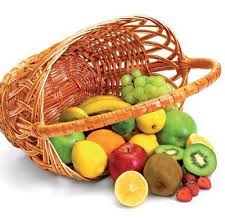 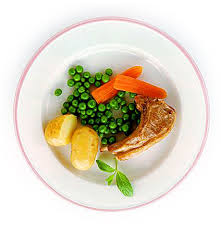 за период:  06.09 - 10.09.2021. *установа задржава право промене јеловника из техничких разлога                                                                                                                    нутрициониста установе                                                                                                                                                                                                                                                                                                           Војка Арсић, Јелена Јовановић ПРЕДШКОЛСКА УСТАНОВА ЧУКАРИЦАБр. 1932 датум 31.08.2021.год.                            БЕОГРАД, Пожешка број 28   Тел/факс: 3058-718;3058-717                                                                                                                                                                                                                                                                                                                                                                                                                                                                                                                      датумДоручакУжинаРучакпонедељак06.09.Павлака, свињска печеница, какао Колач са шаргарепом, чај Пасуљ са сланином и поврћем, купус салата, хлеб, крушка уторак07.09.Мед, путер, млеко Погачице од ражаног брашна са сусамом, чај Шпагете са јунећим млевеним месом, купус салата, хлеб, крушка среда08.09.Намаз од туњевине и крем сира, јогурт Штрудла са маком, чај Ђувеч са јунетином од свежег пов.и интегралног пиринча, парадајз салата, хлеб, шљива четвртак09.09.Намаз од барених јаја, сусама и павлаке, какао Плазма кекс и лимунада Панирани ослић, пире кромпир, краставац  салата, хлеб, лубеница петак10.09.Намаз од качкаваља и павлаке, јогурт Пита са сувим шљивама, чај Пуњена паприка са мешаним млевеним  месом, парадајз салата, хлеб, бресква енергетска вредностбеланчевинемастиугљенихидратиминералиминераливитаминивитаминивитаминивитаминивитаминиенергетска вредностбеланчевинемастиугљенихидратиСаFeАБ1Б2СРР4570,4937,4837,02150,81465,887,72554,540,770,93103,766,41